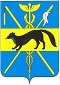 АДМИНИСТРАЦИЯБОГУЧАРСКОГО МУНИЦИПАЛЬНОГО РАЙОНАВОРОНЕЖСКОЙ ОБЛАСТИПОСТАНОВЛЕНИЕот «16» декабря 2019 г. № 927г. БогучарОб утверждении общих требований к оценке налоговых расходов Богучарского муниципального районаВ соответствии с постановлением Правительства Российской Федерации от 22.06.2019 года №796 «Об общих требованиях к оценке налоговых расходов субъектов Российской Федерации и муниципальных образований» и постановлением Правительства Воронежской области от 07.11.2019 года №1076 администрация Богучарского муниципального района Воронежской области ПОСТАНОВЛЯЕТ:1. Утвердить прилагаемые общие требования к оценке налоговых расходов Богучарского муниципального района согласно приложения.2. Финансовому отделу администрации Богучарского муниципального района (Бровкина Н.А.) рекомендуется давать разъяснения органам местного самоуправления по вопросам оценки эффективности налоговых расходов муниципальных образований.3. Настоящее постановление вступает в силу с 01.01.2020 года. 4. Контроль за исполнением настоящего постановления оставляю за собой.Приложение к постановлению администрации Богучарского муниципального района от 16.12.2019 № 927Общие требованияк оценке налоговых расходовБогучарского муниципального района1. Настоящий документ определяет общие требования к порядку и критериям оценки налоговых расходов Богучарского муниципального района.2. Понятия, используемые в настоящем документе, означают следующее:"куратор налогового расхода" - орган местного самоуправления, ответственный в соответствии с полномочиями, установленными муниципальными правовыми актами за достижение соответствующих налоговому расходу муниципального образования целей муниципальной программы и (или) целей социально-экономической политики муниципального образования, не относящихся к муниципальным программам;"нормативные характеристики налоговых расходов муниципального образования" - сведения о положениях муниципальных правовых актов, которыми предусматриваются налоговые льготы, освобождения и иные преференции по налогам (далее - льготы), наименованиях налогов, по которым установлены льготы, категориях плательщиков, для которых предусмотрены льготы, а также иные характеристики, предусмотренные муниципальными правовыми актами;"оценка налоговых расходов муниципального образования" - комплекс мероприятий по оценке объемов налоговых расходов муниципального образования, обусловленных льготами, предоставленными плательщикам, а также по оценке эффективности налоговых расходов муниципального образования;"оценка объемов налоговых расходов муниципального образования" - определение объемов выпадающих доходов бюджетов муниципальных образований, обусловленных льготами, предоставленными плательщикам;"оценка эффективности налоговых расходов муниципального образования" - комплекс мероприятий, позволяющих сделать вывод о целесообразности и результативности предоставления плательщикам льгот исходя из целевых характеристик налогового расхода муниципального образования;"перечень налоговых расходов муниципального образования" - документ, содержащий сведения о распределении налоговых расходов муниципального образования в соответствии с целями муниципальных программ, структурных элементов муниципальных программ и (или) целями социально-экономической политики муниципального образования, не относящимися к муниципальным программам, а также о кураторах налоговых расходов;"плательщики" - плательщики налогов;"социальные налоговые расходы муниципального образования" - целевая категория налоговых расходов муниципального образования, обусловленных необходимостью обеспечения социальной защиты (поддержки) населения;"стимулирующие налоговые расходы муниципального образования" - целевая категория налоговых расходов муниципального образования, предполагающих стимулирование экономической активности субъектов предпринимательской деятельности и последующее увеличение доходов местного бюджета;"технические налоговые расходы муниципального образования" - целевая категория налоговых расходов муниципального образования, предполагающих уменьшение расходов плательщиков, воспользовавшихся льготами, финансовое обеспечение которых осуществляется в полном объеме или частично за счет местного бюджета;"фискальные характеристики налоговых расходов муниципального образования" - сведения об объеме льгот, предоставленных плательщикам, о численности получателей льгот и об объеме налогов, задекларированных ими для уплаты в местный бюджет;"целевые характеристики налогового расхода муниципального образования" - сведения о целях предоставления, показателях (индикаторах) достижения целей предоставления льготы, а также иные характеристики, предусмотренные муниципальными правовыми актами.3. В целях оценки налоговых расходов муниципального образования местная администрация:а) определяет порядок формирования перечня налоговых расходов муниципального образования;б) определяет правила формирования информации о нормативных, целевых и фискальных характеристиках налоговых расходов муниципального образования;в) определяет порядок обобщения результатов оценки эффективности налоговых расходов муниципального образования, осуществляемой кураторами налоговых расходов.4. Отнесение налоговых расходов муниципального образования к муниципальным программам осуществляется исходя из целей муниципальных программ, структурных элементов муниципальных программ и (или) целей социально-экономической политики муниципального образования, не относящихся к муниципальным программам.5. В целях оценки налоговых расходов Богучарского муниципального района управление Федеральной налоговой службы по Воронежской области представляет в местную администрацию информацию о фискальных характеристиках налоговых расходов муниципальных образований за отчетный финансовый год, а также информацию о стимулирующих налоговых расходах муниципального образования за 6 лет, предшествующих отчетному финансовому году.6. Оценка налоговых расходов муниципального образования осуществляется куратором налогового расхода в порядке, установленном местной администрацией, с соблюдением общих требований, установленных настоящим документом.7. Оценка эффективности налоговых расходов муниципального образования осуществляется кураторами налоговых муниципального образования и включает:а) оценку целесообразности налоговых расходов муниципального образования;б) оценку результативности налоговых расходов муниципального образования.8. Критериями целесообразности налоговых расходов муниципального образования являются:соответствие налоговых расходов муниципального образования целям муниципальных программ, структурным элементам муниципальных программ и (или) целям социально-экономической политики муниципального образования, не относящимся к муниципальным программам;востребованность плательщиками предоставленных льгот, которая характеризуется соотношением численности плательщиков, воспользовавшихся правом на льготы, и общей численности плательщиков, за 5-летний период.При необходимости кураторами налоговых расходов могут быть установлены иные критерии целесообразности предоставления льгот для плательщиков.9. В случае несоответствия налоговых расходов муниципального образования хотя бы одному из критериев, указанных в пункте 8 настоящего документа, куратору налогового расхода муниципального образования надлежит представить в местную администрацию предложения о сохранении (уточнении, отмене) льгот для плательщиков.10. В качестве критерия результативности налогового расхода муниципального образования определяется как минимум один показатель (индикатор) достижения целей муниципальной программы и (или) целей социально-экономической политики муниципального образования, не относящихся к муниципальным программам, либо иной показатель (индикатор), на значение которого оказывают влияние налоговые расходы муниципального образования.Оценке подлежит вклад предусмотренных для плательщиков льгот в изменение значения показателя (индикатора) достижения целей муниципальной программы и (или) целей социально-экономической политики муниципального образования, не относящихся к муниципальным программам, который рассчитывается как разница между значением указанного показателя (индикатора) с учетом льгот и значением указанного показателя (индикатора) без учета льгот.11. Оценка результативности налоговых расходов муниципального образования включает оценку бюджетной эффективности налоговых расходов муниципального образования.12. В целях оценки бюджетной эффективности налоговых расходов муниципального образования осуществляются сравнительный анализ результативности предоставления льгот и результативности применения альтернативных механизмов достижения целей муниципальной программы и (или) целей социально-экономической политики, не относящихся к муниципальным программам, а также оценка совокупного бюджетного эффекта (самоокупаемости) стимулирующих налоговых расходов муниципального образования.13. Сравнительный анализ включает сравнение объемов расходов местного бюджета в случае применения альтернативных механизмов достижения целей муниципальной программы и (или) целей социально-экономической политики муниципального образования, не относящихся к муниципальным программам, и объемов предоставленных льгот (расчет прироста показателя (индикатора) достижения целей муниципальной программы и (или) целей социально-экономической политики муниципального образования, не относящихся к муниципальным программам, на 1 рубль налоговых расходов муниципального образования и на 1 рубль расходов местного бюджета для достижения того же показателя (индикатора) в случае применения альтернативных механизмов).В качестве альтернативных механизмов достижения целей муниципальной программы и (или) целей социально-экономической политики муниципального образования, не относящихся к муниципальным программам, могут учитываться в том числе:а) субсидии или иные формы непосредственной финансовой поддержки плательщиков, имеющих право на льготы, за счет средств местного бюджета;б) предоставление муниципальных гарантий по обязательствам плательщиков, имеющих право на льготы;в) совершенствование нормативного регулирования и (или) порядка осуществления контрольно-надзорных функций в сфере деятельности плательщиков, имеющих право на льготы.14. По итогам оценки эффективности налогового расхода муниципального образования куратор налогового расхода формулирует выводы о достижении целевых характеристик налогового расхода муниципального образования, вкладе налогового расхода муниципального образования в достижение целей государственной программы муниципального образования и (или) целей социально-экономической политики, не относящихся к государственным программам муниципального образования, а также о наличии или об отсутствии более результативных (менее затратных для местного бюджета) альтернативных механизмов достижения целей государственной программы муниципального образования и (или) целей социально-экономической муниципального образования, не относящихся к муниципальным программам.15. Финансовый отдел администрации Богучарского муниципального района формирует оценку эффективности налоговых расходов муниципального образования на основе данных, представленных кураторами налоговых расходов.Результаты рассмотрения оценки налоговых расходов муниципальных образований учитываются при формировании основных направлений бюджетной и налоговой политики муниципальных образований, а также при проведении оценки эффективности реализации муниципальных программ муниципальных образований.Приложениек общим требованиям к оценке налоговых расходов Богучарского муниципального районаПереченьпоказателей для проведения оценки налоговых расходовБогучарского муниципального районаГлава Богучарского муниципального районаВ.В. КузнецовПредоставляемая информацияПредоставляемая информацияИсточник данныхI. Территориальная принадлежность налогового расхода муниципального образованияI. Территориальная принадлежность налогового расхода муниципального образованияI. Территориальная принадлежность налогового расхода муниципального образования1.Наименование муниципального образованияГородское и сельские поселенияII. Нормативные характеристики налоговых расходов муниципального образованияII. Нормативные характеристики налоговых расходов муниципального образованияII. Нормативные характеристики налоговых расходов муниципального образования2.Нормативные правовые акты муниципального образования, их структурные единицы, которыми предусматриваются налоговые льготы, освобождения и иные преференции по налогамГородское и сельские поселения3.Условия предоставления налоговых льгот, освобождений и иных преференций для плательщиков налогов, установленные нормативными правовыми актами муниципального образованияГородское и сельские поселения4.Целевая категория плательщиков налогов, для которых предусмотрены налоговые льготы, освобождения и иные преференции, установленные нормативными правовыми актами муниципального образования Городское и сельские поселения5.Даты вступления в силу положений нормативных правовых актов муниципального образования, устанавливающих налоговые льготы, освобождения и иные преференции по налогамГородское и сельские поселения6.Даты начала действия предоставленного нормативными правовыми актами муниципального образования права на налоговые льготы, освобождения и иные преференции по налогамГородское и сельские поселения7.Период действия налоговых льгот, освобождений и иных преференций по налогам, предоставленных нормативными правовыми актами муниципального образования Городское и сельские поселения8.Дата прекращения действия налоговых льгот, освобождений и иных преференций по налогам, установленная нормативными правовыми актами муниципального образованияГородское и сельские поселенияIII. Целевые характеристики налоговых расходов муниципального образованияIII. Целевые характеристики налоговых расходов муниципального образованияIII. Целевые характеристики налоговых расходов муниципального образования9.Наименование налоговых льгот, освобождений и иных преференций по налогамГородское и сельские поселения10.Целевая категория налогового расхода муниципального образования Городское и сельские поселения11.Цели предоставления налоговых льгот, освобождений и иных преференций для плательщиков налогов, установленных нормативными правовыми актами муниципального образованияГородское и сельские поселения12.Наименования налогов, по которым предусматриваются налоговые льготы, освобождения и иные преференции, установленные нормативными правовыми актами муниципального образованияГородское и сельские поселения13.Вид налоговых льгот, освобождений и иных преференций, определяющий особенности предоставленных отдельным категориям плательщиков налогов преимуществ по сравнению с другими плательщикамиГородское и сельские поселения14.Размер налоговой ставки, в пределах которой предоставляются налоговые льготы, освобождения и иные преференции по налогамГородское и сельские поселения15.Показатель (индикатор) достижения целей государственных программ муниципального образования и (или) целей социально-экономической политики муниципального образования, не относящихся к муниципальным программам муниципального образования, в связи с предоставлением налоговых льгот, освобождений и иных преференций по налогамГородское и сельские поселения16.Код вида экономической деятельности (по ОКВЭД), к которому относится налоговый расход (если налоговый расход обусловлен налоговыми льготами, освобождениями и иными преференциями для отдельных видов экономической деятельности)Городское и сельские поселения17.Принадлежность налогового расхода к группе полномочий в соответствии с методикой распределения дотаций, утвержденной постановлением Правительства Российской Федерации от 22 ноября . N 670 "О распределении дотаций на выравнивание бюджетной обеспеченности субъектов Российской Федерации"Городское и сельские поселенияIV. Фискальные характеристики налогового расхода Российской ФедерацииIV. Фискальные характеристики налогового расхода Российской ФедерацииIV. Фискальные характеристики налогового расхода Российской Федерации18.Объем налоговых льгот, освобождений и иных преференций, предоставленных для плательщиков налогов, в соответствии с нормативными правовыми актами муниципального за отчетный год и за год, предшествующий отчетному году (тыс. рублей)ФНС России19.Оценка объема предоставленных налоговых льгот, освобождений и иных преференций для плательщиков налогов на текущий финансовый год, очередной финансовый год и плановый период (тыс. рублей)Городское и сельские поселения20.Численность плательщиков налогов, воспользовавшихся налоговой льготой, освобождением и иной преференцией (единиц), установленными нормативными правовыми актами муниципального образованияФНС России21.Базовый объем налогов, задекларированный для уплаты в консолидированный бюджет муниципального образования плательщиками налогов, имеющими право на налоговые льготы, освобождения и иные преференции, установленные нормативными правовыми актами муниципального образования (тыс. рублей)ФНС России22.Объем налогов, задекларированный для уплаты в консолидированный бюджет муниципального образования плательщиками налогов, имеющими право на налоговые льготы, освобождения и иные преференции, за 6 лет, предшествующих отчетному финансовому году (тыс. рублей)ФНС России23.Результат оценки эффективности налогового расходаГородское и сельские поселения24.Оценка совокупного бюджетного эффекта (для стимулирующих налоговых расходов)Городское и сельские поселения